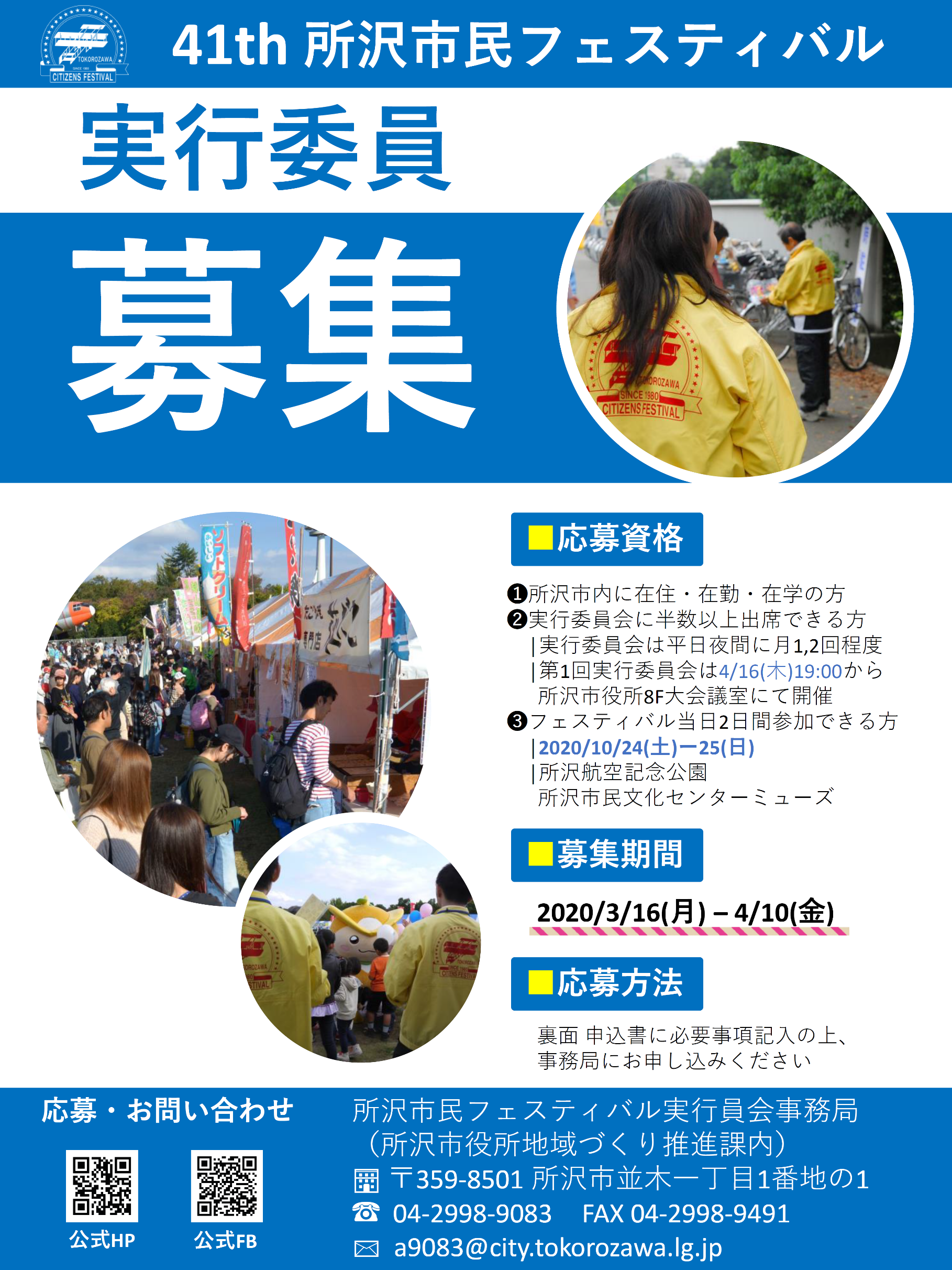 　　所沢市民フェスティバル実行委員の役割　　運営体制実行委員がいずれかの部会に所属して活動していきます※今年の部会は体制が変更になる可能性があります■実行委員会　│会議────────月1～2回程度、平日の夜間（19時～21時）に開催する　│会場設営──────開催1週間前から航空公園で設営作業を行う　│当日の運営・管理──フェスティバルの全体管理、実行委員会企画の補助など●業務部会　│設営・清掃・警備──それぞれの管理・計画や業者への委託など全般を担当●企画部会　│企画────────企画の募集・審査を行い、実施企画を決定する　│実行委員会企画───企画の立案・準備を行う●広報部会　│広報物作成─────ポスター・プログラム等作成　│協賛募集──────プログラム広告募集など協賛を募る　│HPの運営─────HPの運営やFacebookの更新第41回所沢市民フェスティバル実行委員申込書　　　　　　　　　　　　　　　（　　　歳）住所 〒電話番号／携帯電話*メールアドレス